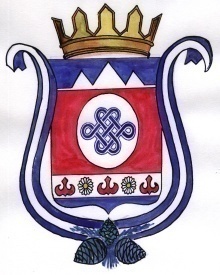 ПОСТАНОВЛЕНИЕ                                                               JОП17 мая 2018 года № 41с. КамлакОб утверждении перечня первичных средств пожаротушения для индивидуальных жилых домов в муниципальном образовании Камлакское сельское поселение        Руководствуясь Федеральным законом от 21.12.1994 года № 69-ФЗ «О пожарной безопасности» и в целях повышения противопожарной устойчивости индивидуальных жилых домов на территории муниципального образования Камлакское сельское поселение ПОСТАНОВЛЯЮ: 1. Утвердить прилагаемый Типовой перечень первичных средств пожаротушения для индивидуальных жилых домов муниципального образования Камлакское сельское (Приложение № 1).	2. Довести до сведения населения Типовой перечень первичных средств пожаротушения для индивидуальных жилых домов.3.   Контроль за исполнением настоящего Постановления оставляю за собой4. Настоящее постановление вступает в силу с момента подписания.ГлаваМО Камлакское сельское поселение_____________________ И.И. АрндтПриложение №1УТВЕРЖДЕНО 
Постановлением Главы 
муниципального образованияКамлакское сельское поселение
№ 41 от 17 мая 2018 г.ТИПОВОЙ ПЕРЕЧЕНЬПЕРВИЧНЫХ СРЕДСТВ ПОЖАРОТУШЕНИЯДЛЯ ИНДИВИДУАЛЬНЫХ ЖИЛЫХ ДОМОВ1. Общие положенияПервичные средства тушения пожара: - огнетушители, - ручной немеханизированный инструмент (пожарные ломы, багры,         топоры, приставные лестницы), - пожарный инвентарь (кошма, асбестовое полотно, грубошерстная ткань или войлок (кошма, покрывало из негорючего материала) - пожарные щиты, - пожарные вёдра, бочки для воды, ящики для песка).В качестве первичных средств пожаротушения у каждого индивидуального жилого строения необходимо устанавливать емкость (бочку) с водой (в зимнее время с песком) или иметь огнетушитель.Помещения, здания и сооружения индивидуальных жилых домов необходимо обеспечивать первичными средствами пожаротушения.Первичные средства пожаротушения должны содержаться в соответствии с паспортными данными на них и с учетом положений, изложенных в нормативных документах по пожарной безопасности. Не допускается использование средств пожаротушения, не имеющих соответствующих сертификатов.2.Определение необходимого количества первичных средств пожаротушения и правила их использованияПри определении видов и количества первичных средств пожаротушения индивидуальных жилых домов следует учитывать физико-химические и пожароопасные свойства горючих веществ, их отношение к огнетушащим веществам, а также площадь производственных помещений, открытых территорий и сооружений.Комплектование импортного оборудования огнетушителями производится согласно условиям договора на его поставку.Выбор типа и расчет необходимого количества огнетушителей в защищаемом помещении или на объекте следует производить в зависимости от их огнетушащей способности, предельной площади, а также класса пожара горючих веществ и материалов:класс А - пожары твердых веществ, в основном органического происхождения, горение которых сопровождается тлением (древесина, текстиль, бумага);класс В - пожары горючих жидкостей или плавящихся твердых веществ;класс С - пожары газов;класс D - пожары металлов и их сплавов;класс Е - пожары, связанные с горением электроустановок.Выбор типа огнетушителя (передвижного или ручного) обусловлен размерами возможных очагов пожара. При их значительных размерах необходимо использовать передвижные огнетушители.Выбирая огнетушитель с соответствующим температурным пределом использования, необходимо учитывать климатические условия эксплуатации зданий и сооружений.В индивидуальных жилых домах на каждом этаже должны размещаться не менее двух ручных порошковых огнетушителей ёмкостью не менее пяти литров с зарядом порошка предназначенного для тушения класса пожара - А.В замкнутых помещениях объемом не более  (гаражи для индивидуального автотранспорта, подвальные помещения, складские здания без постоянного пребывания людей) для тушения пожаров вместо переносных огнетушителей (или дополнительно к ним) могут быть использованы огнетушители самосрабатывающие порошковые.Помещения котельных необходимо оснащать одним порошковым огнетушителем емкостью не менее .Бочки для хранения воды, устанавливаемые рядом с пожарным щитом, должны иметь объем не менее  и комплектоваться ведрами. Ящики для песка должны иметь объем 0,5; 1,0 или  и комплектоваться совковой лопатой. Конструкция ящика должна обеспечивать удобство извлечения песка и исключать попадание осадков.Ящики с песком, как правило, должны устанавливаться со щитами в помещениях или на открытых площадках, где возможен розлив легковоспламеняющихся или горючих жидкостей.Асбестовые полотна, грубошерстные ткани или войлок должны быть размером не менее 1x1 м и предназначены для тушения очагов пожара веществ и материалов на площади не более 50% от площади применяемого полотна, горение которых не может происходить без доступа воздуха. В местах применения и хранения легко воспламеняющихся жидкостей и горючих жидкостей размеры полотен могут быть увеличены до 2x1,5 м или 2x2 м.Асбестовое полотно, грубошерстные ткани или войлок (кошма, покрывало из негорючего материала) должны храниться в водонепроницаемых закрывающихся футлярах (чехлах, упаковках), позволяющих быстро применить эти средства в случае пожара. Указанные средства должны не реже одного раза в 3 месяца просушиваться и очищаться от пыли.Использование первичных средств пожаротушения, немеханизированного пожарного инструмента и инвентаря для хозяйственных и прочих нужд, не связанных с тушением пожара, запрещается.